Graphical representation of cancer cell death by releasing of Cur/Dox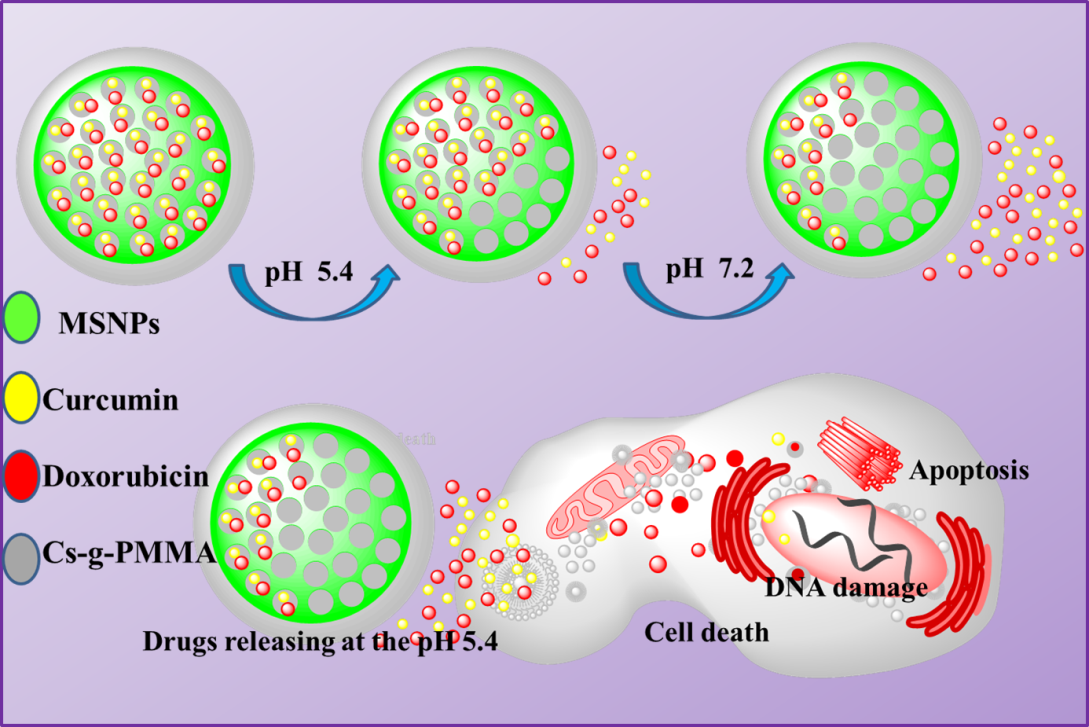 